Form 3a	Observation, feedback and grading 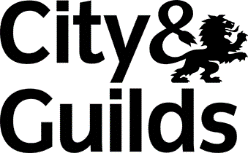 Areas for development Name of Learner:Date:Name of Observer:Length of session:Title of session:Length of observation:Overall grade of session:Overall feedback to candidatePlanningDeliveryResourcesCommunicationAssessmentsFeedback to learnersSignificant strengths Agreed action planObserver signature:Name:Date:Learner signature:Name:Date:IQA signature (if sampled)Name:Date: